Aurora’s Degree & PG College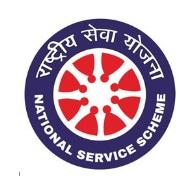 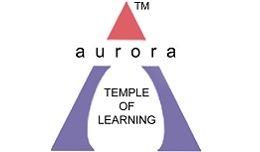 (ACCREDITED BY NAAC WITH 'B++' GRADE)Chikkadpally, Hyderabad 500020NSS UNIT – 1, 2 (Boys /Girls) 2021-2022Email: nss@adc.edu.in    9100000507 / 9100001613OBJECTIVE:The main theme of the event is to make NSS Student’s aware of consumer day importance and how to achieve maximum satisfaction as a consumer and consumer protection against exploitation and to have a control over consumption of harmful goods.BRIEF ABOUT THE EVENT: Aurora’s Degree & PG College NSS PO’s R. Arjuna Rao (Unit I- Boys) and C.Suvarna Lakshmi (Unit II – Girls) organized Consumer Day event in RTC X Roads, Block VI on 24’th December  2022 from 10:00 am  to 1:00 PM . In this regard the Speakers T. Vijay Kumar- Consumer affairs, food & Civil Supplies has taken an interactive session with the NSS volunteers to make them aware of what rights do a consumer must   have and how to use it in an ethical way .In the session speakers said that after all we were educated that we are also the consumers and thus this event has allowed the volunteers to realize the importance. A market without consumer there is no business in the market going with hence forth every one of us must be alert and ensured with consumer rights as a consumer. As a part of the event students participated in the essay writing, speech and dance competitions and three of them got awarded. Speaker also shared the process of raising food complaint to GHMC. Around 48 NSS Students volunteers participated in the event following listed students details.OUTCOME:NSS Students to got good awareness session of Consumers Day Importance and consumer rights to claim. Photograph: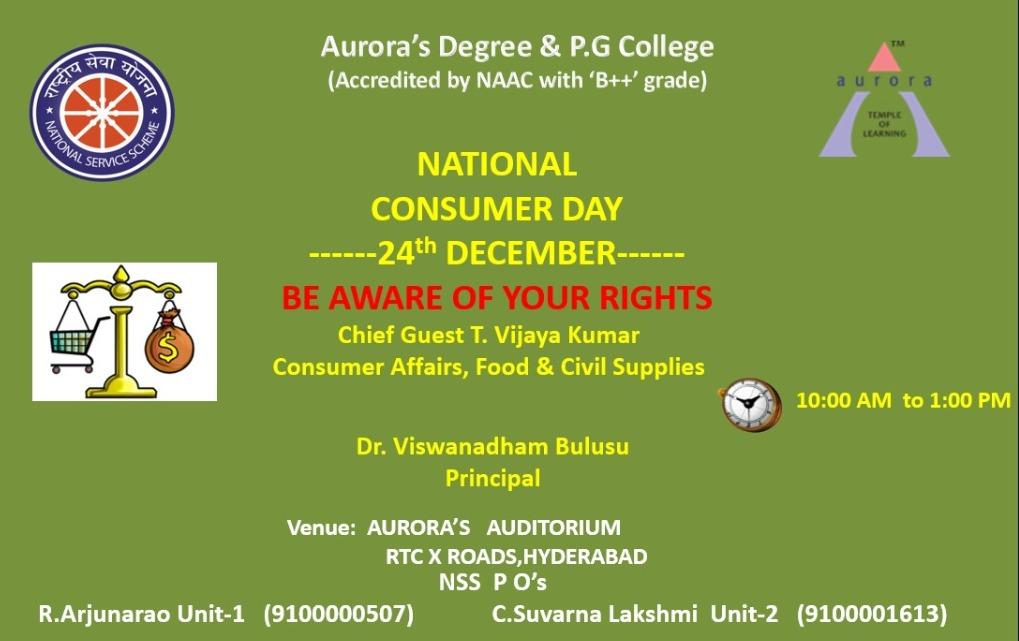 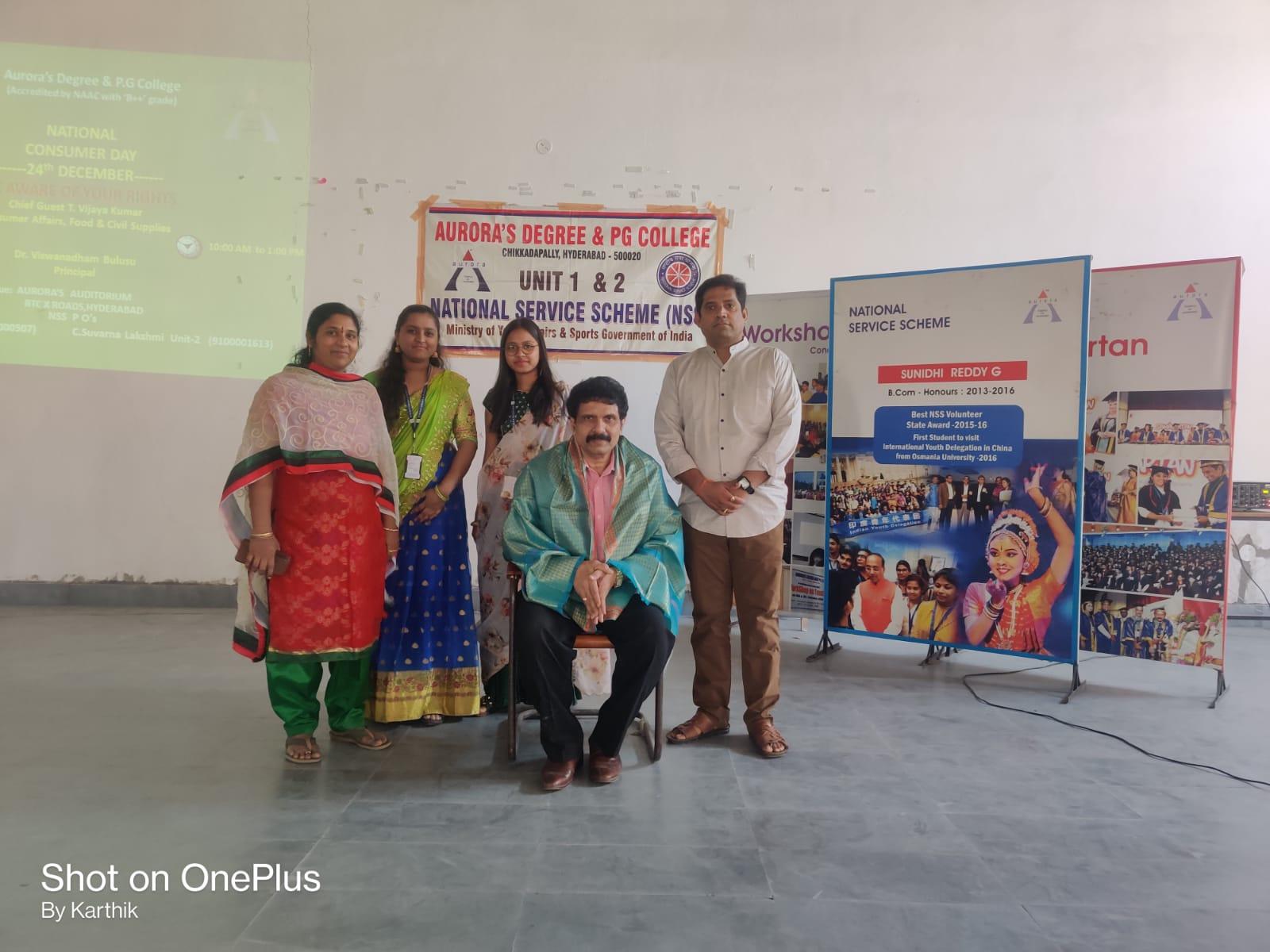 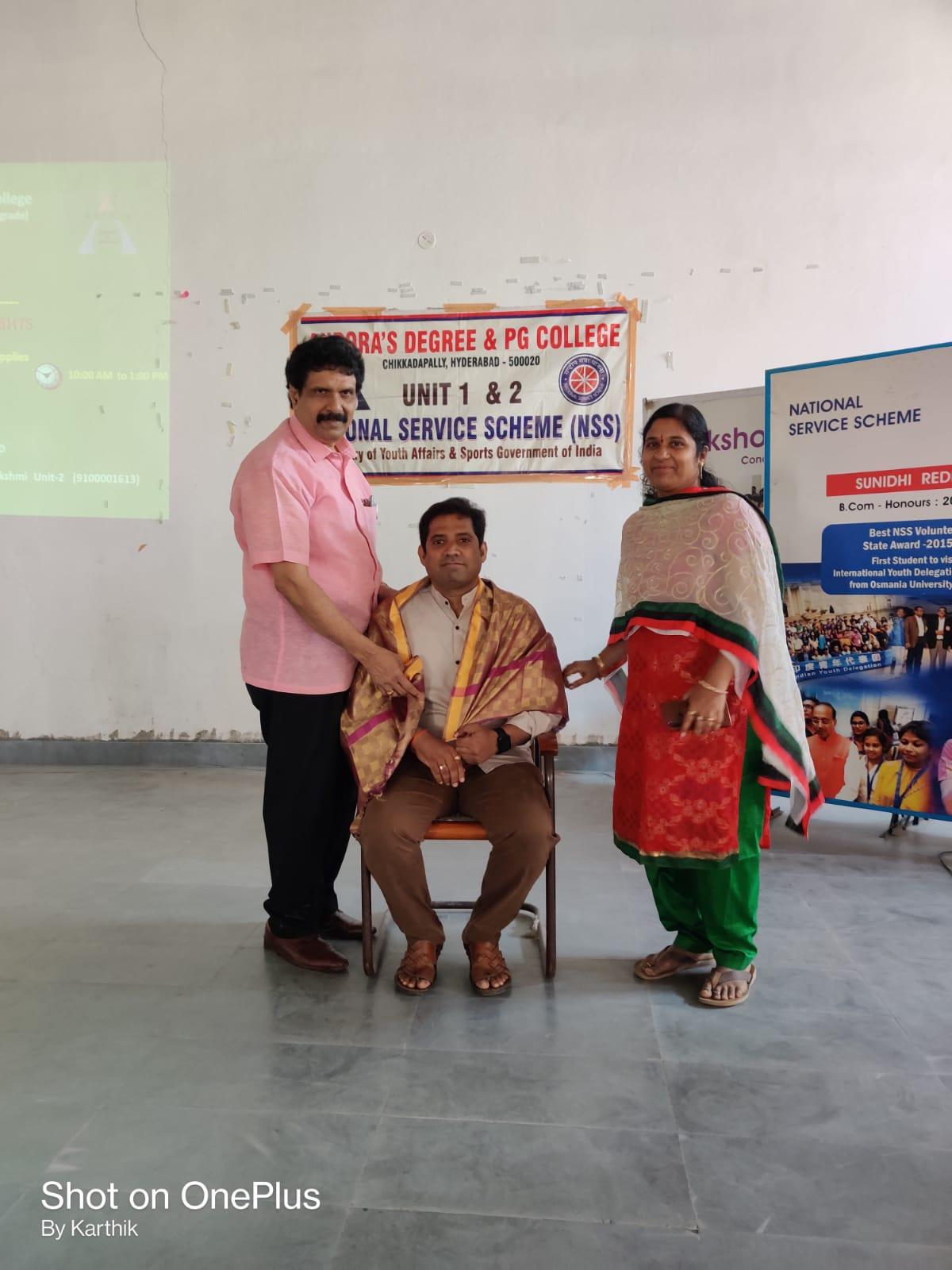 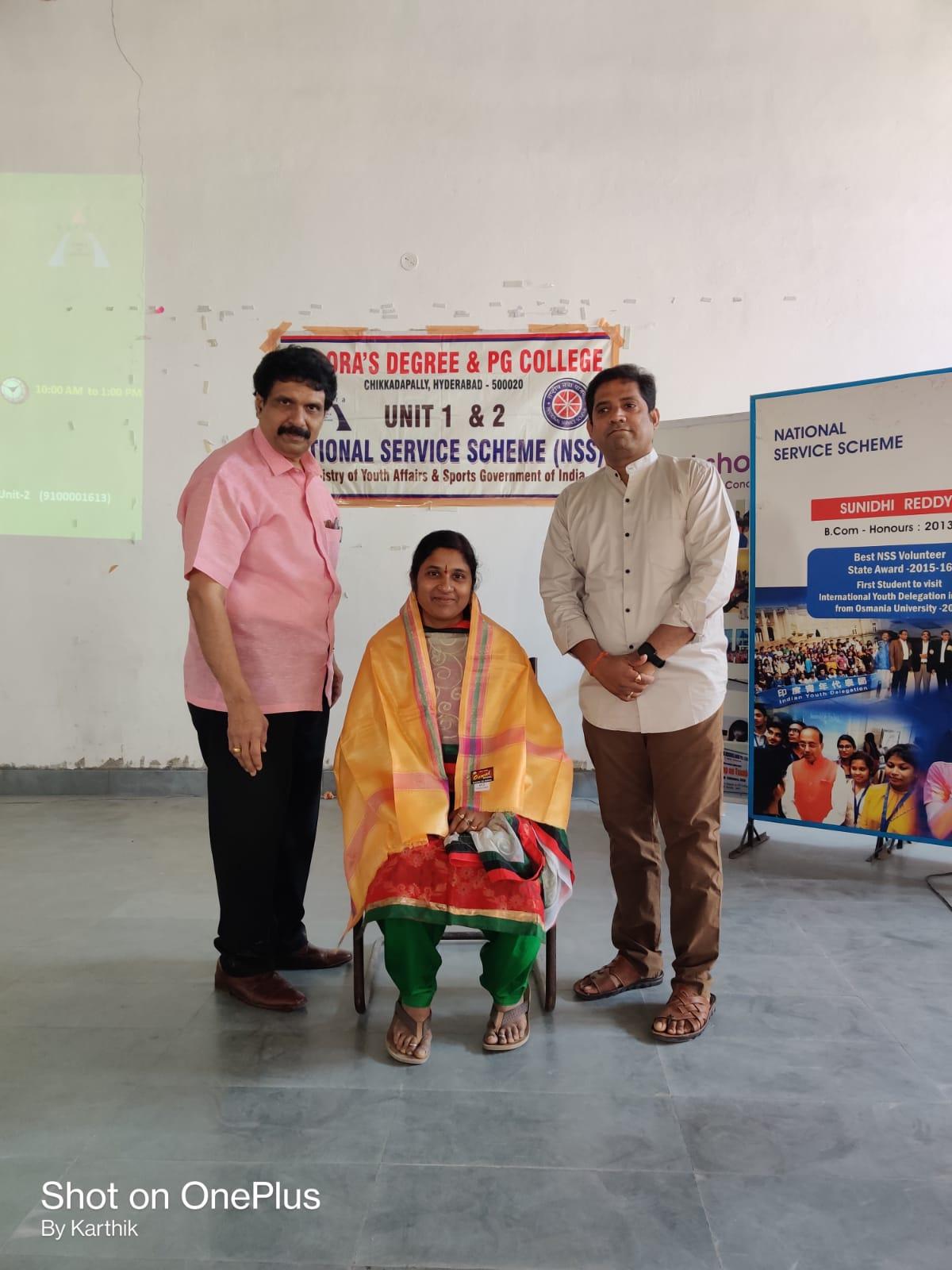 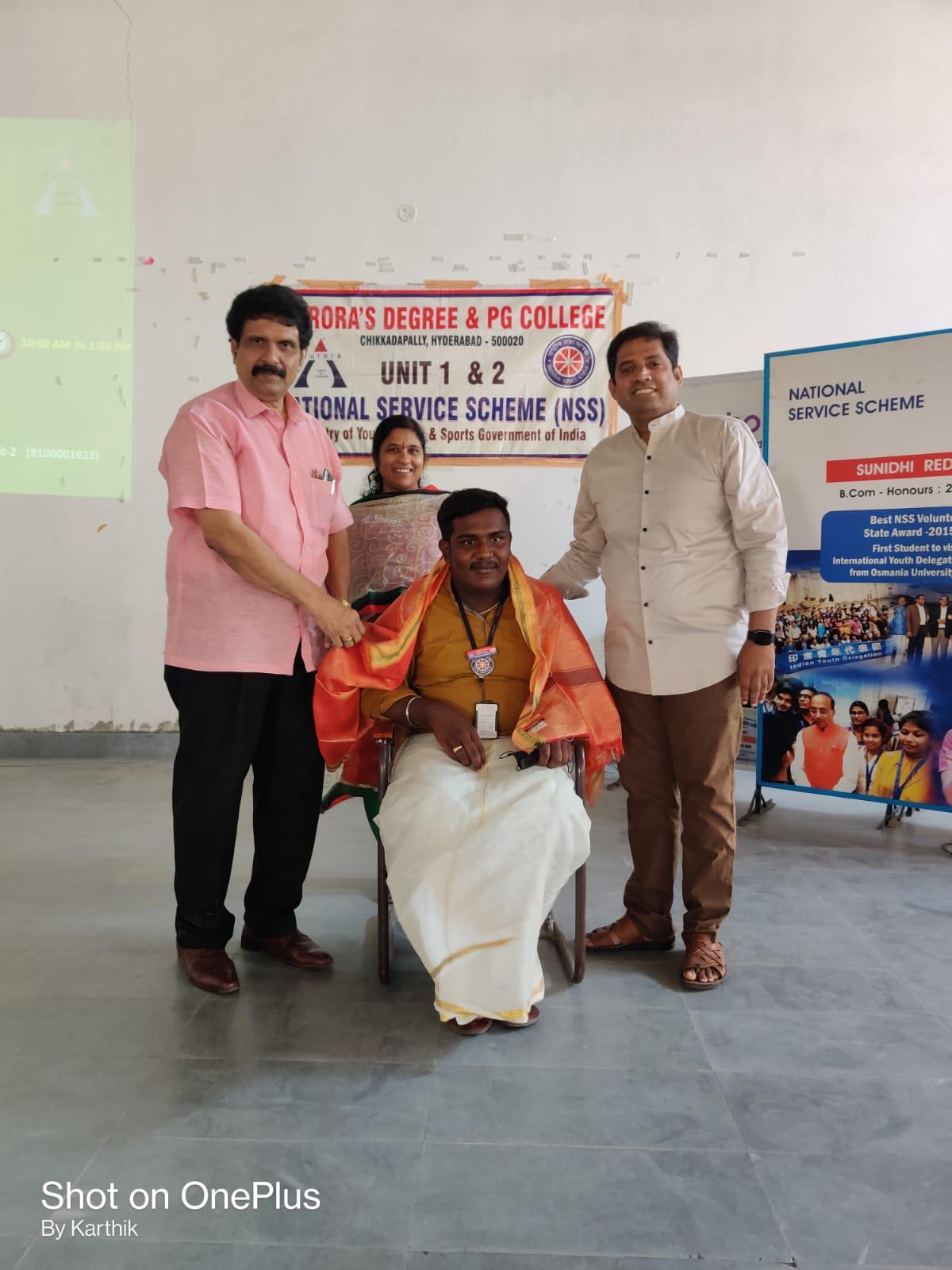 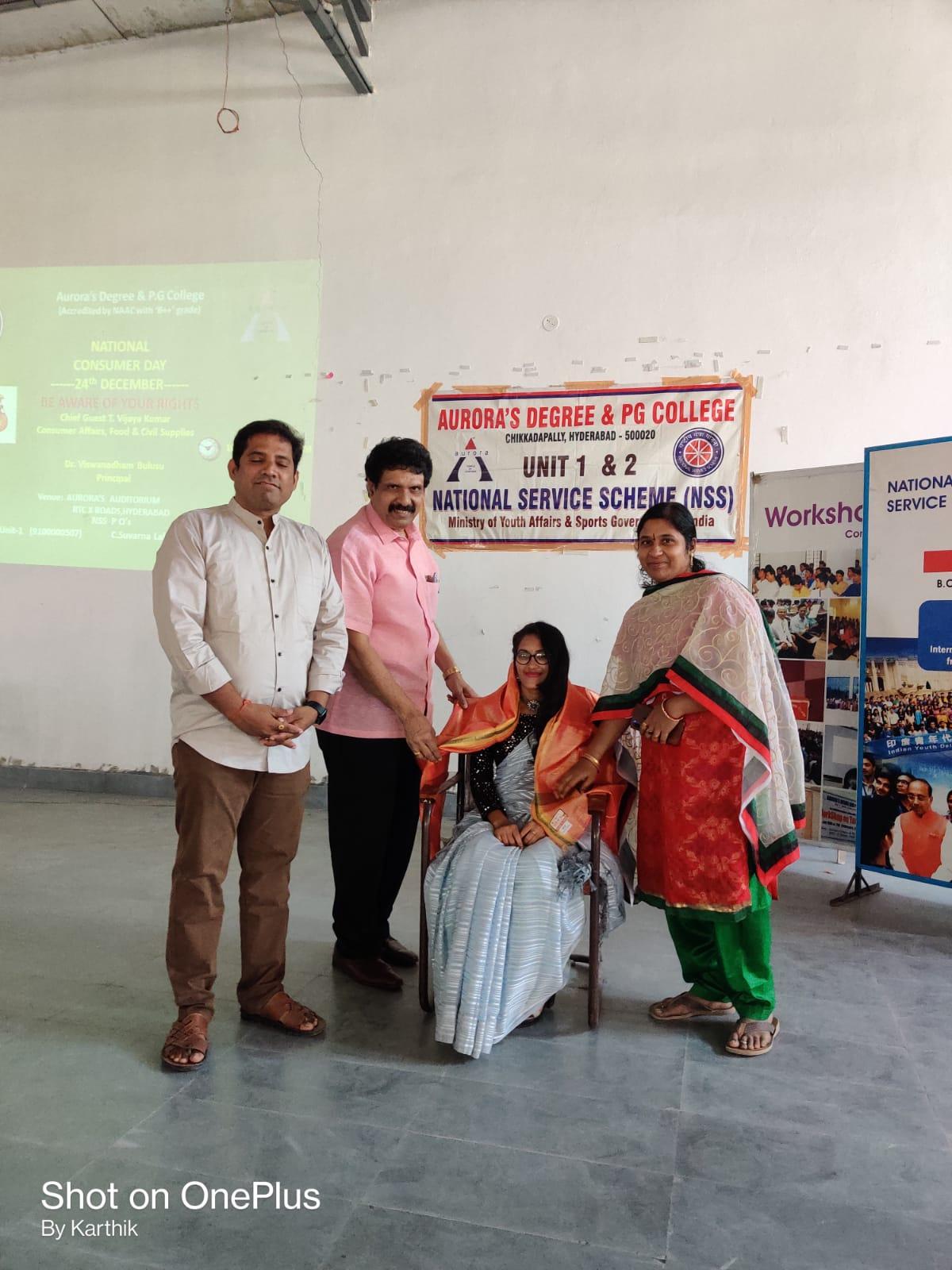 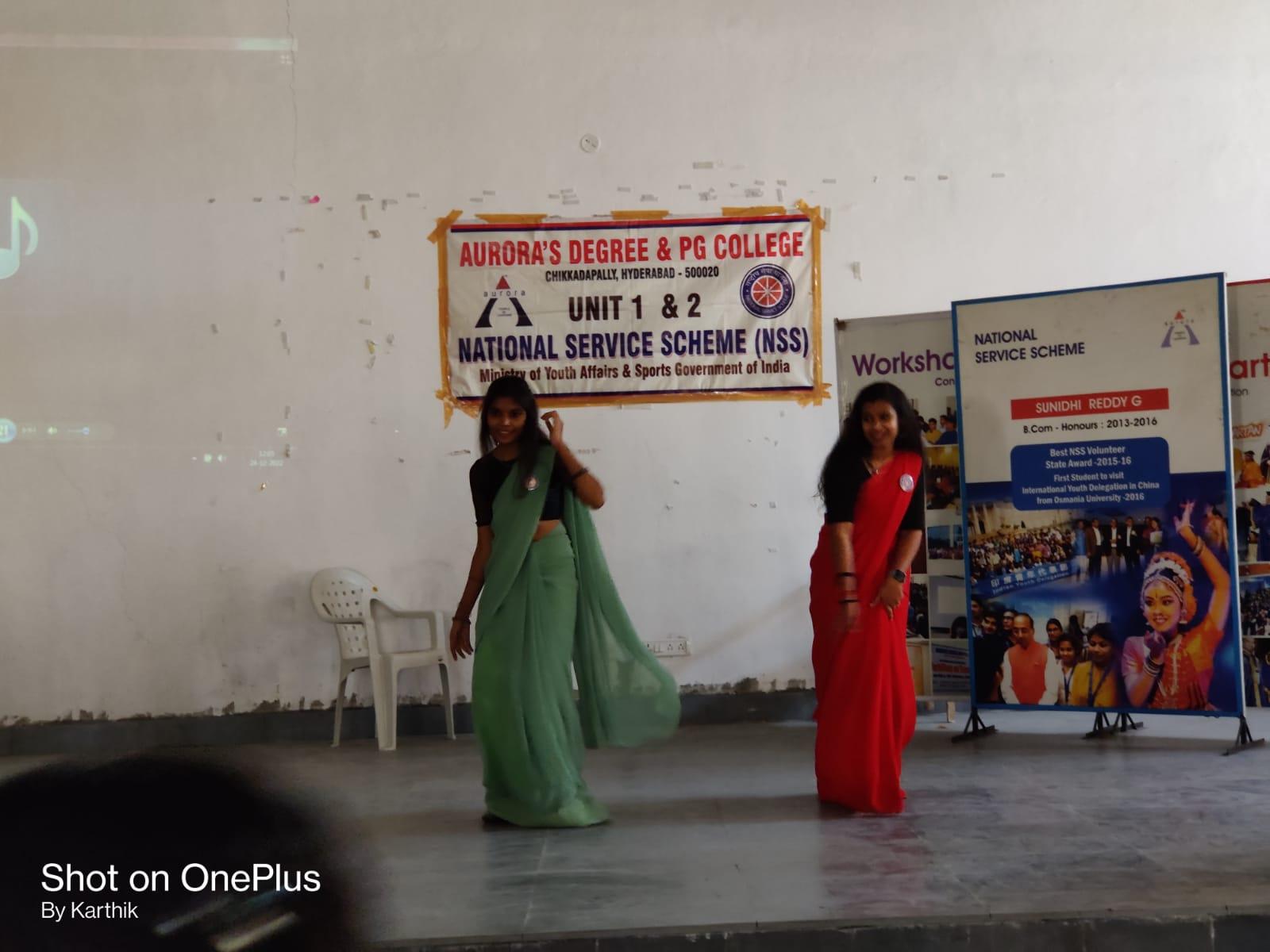 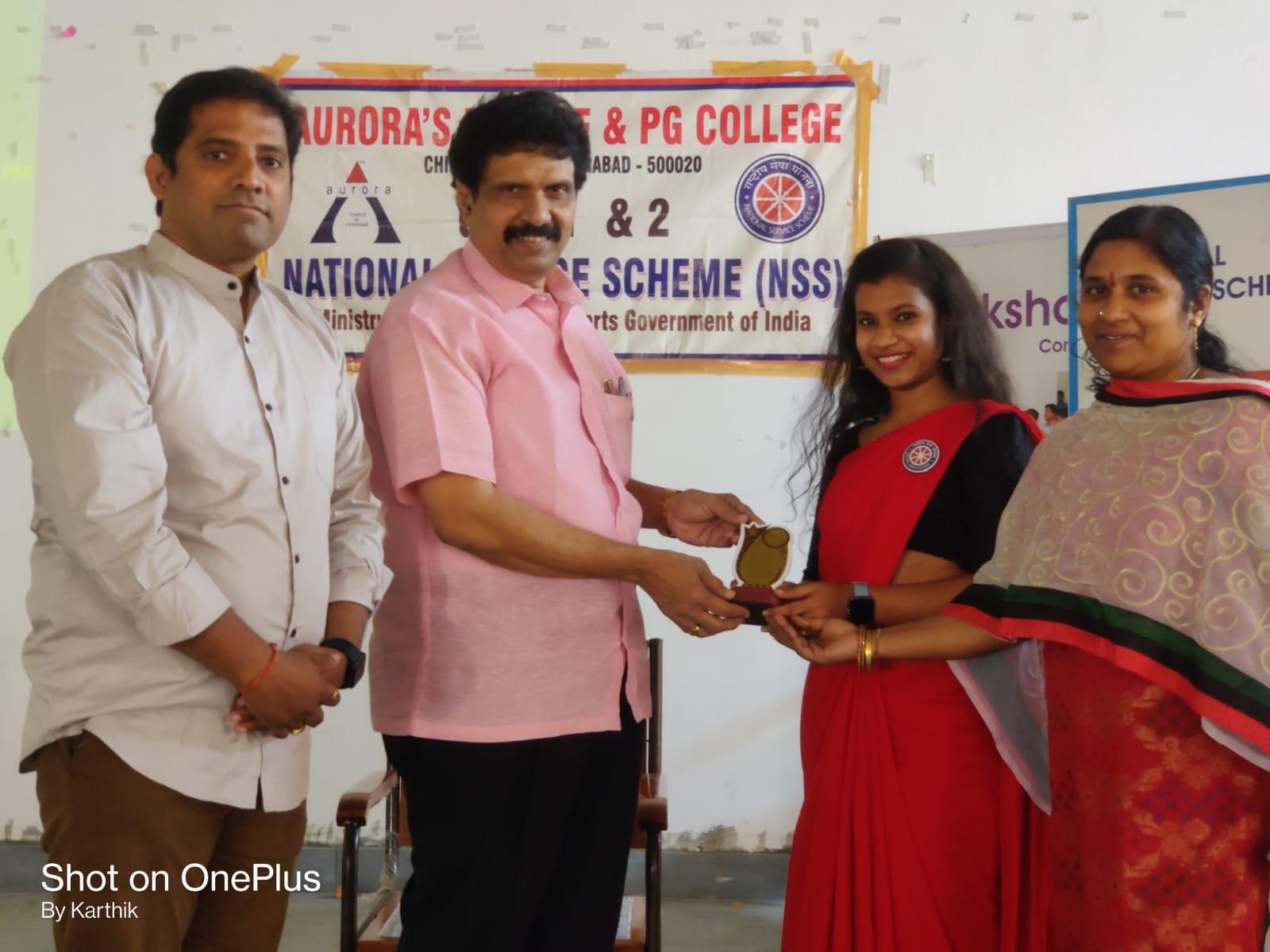 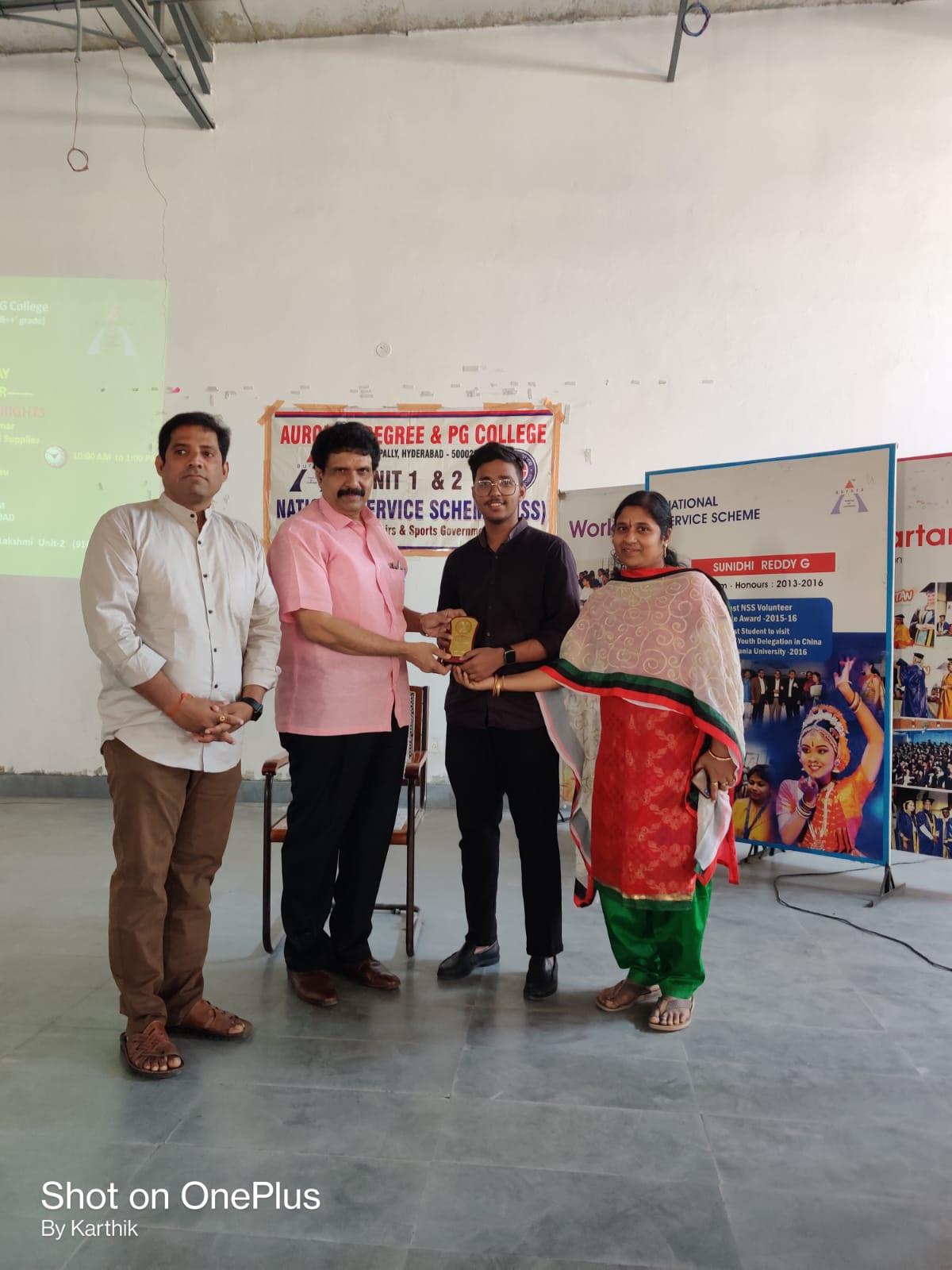 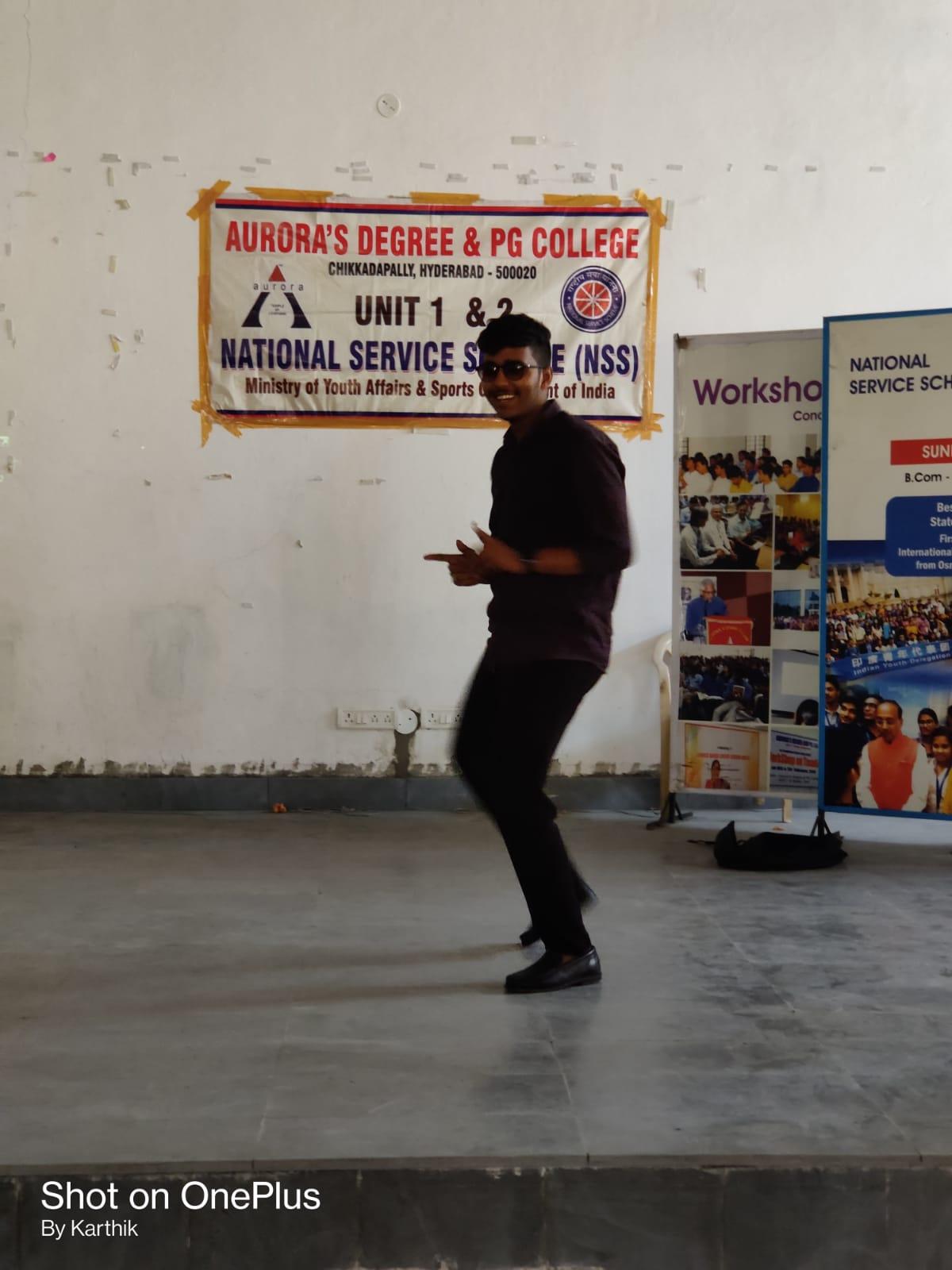 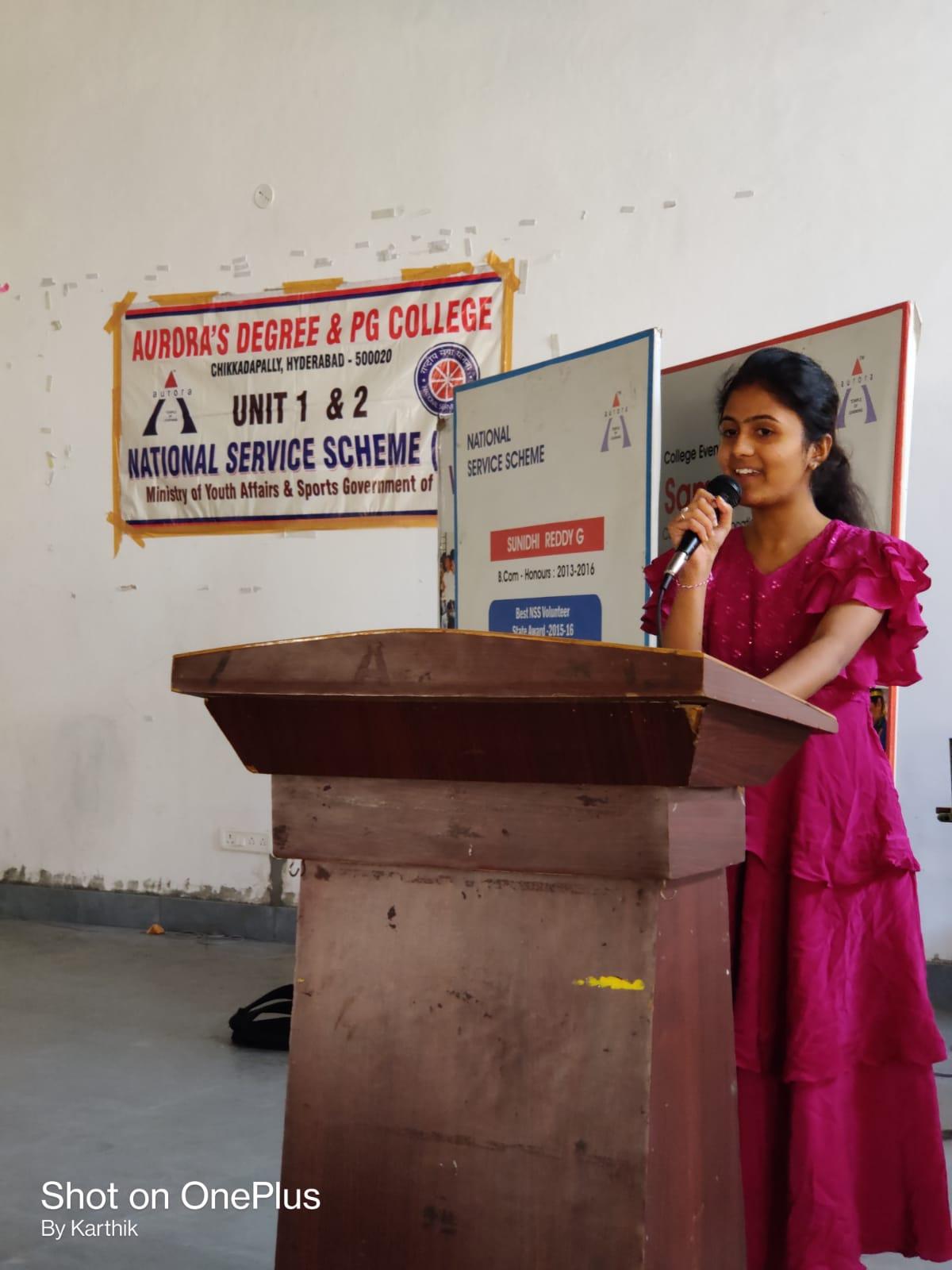 NAME OF THE EVENT National Consumer DayFACULTY INCHARGER. Arjuna Rao , NSS PO Unit –I C. Suvarna Lakshmi, NSS PO Unit-II CELL NSS Cell, Aurora’s Degree & PG CollegeDATE24-Dec-2022, 10:00 am to 1:00 pmTARGET AUDIENCENSS PROGRAM OFFICERS,COORDINATORS,VOLUNTEERSVENUEAurora’s Degree & PG College, RTC X Road’s, Block-VI.SpeakerT.Vijay Kumar, Consumer affairs, Food & Civil SuppliesROLL NO.NAME OF VOLUNTEERSTREAM1051-22-405-051N.SHIRISHAB.COM COMPUTER APPLICATION1051-22-407-003DIYA KUMARI SETHB.COM(HONS)1051-22-401-041K.M.TEJASVI B.COM GENERALS1051-22-401-037SHREEKARB.COM GENERALS1051-22-401-018AARTHIB.COM GENERALS1051-22-401-015SAIGANESHBCOM GENERAL1051-22-459-016K DHARIKAMIGC 11051-22-488-027ANIRUDHBTBIC-11051-22-405-108VIKASBCOM COMPUTERAPPLICATIONS1051-22-405-122PAVANBCOM COMPUTERAPPLICATIONS1051-22-405-123BHARATH BCOM CIMPUTER APPLICATIONS1051-22-405-013KARTHIK REDDYBCOM COMPUTERAPPLICATIONS1051-22-405-042M NIKHIL REDDYBCOM COMPUTERAPPLICATIONS1051-22-538-002KRISHPAL SINGH ARORABCOM BUSINESS ANALYTICS1051-22-405-122VEMPATI VENKATA PAVAN SAIBCOM COMP APP 1B1051-22-686-007SACHIBBA BA 1051-21-504-024G.KAVYAM.SC(COMPUTERSCIENCE)1051-22-488-003KHUSHI PRATIHASTBSC.BTBIF1051-22-861-027M NAVADEEP REDDYBCA1051-22-861-036 P.NITHINBCA1051-22-684-048N.MAHESHBBA 1051-22-686-017HARI RAMA KRISHNA REDDY KOTHABBA(BA)1051-22-686-018PAVAN KUMARBBA(BA)1051-22-686-003ABHISHEK LAKDEBBA(BA)1051-22-474-004D.PAVAN REDDYBSC(MECS)1051-22-474-001D.HARI KOUSHIKBSC(MECS)1051-22-474-010R.VIGNESHBSC(MECS)1051-22-405-048M.PRAKASHBCOM(COM APP)1051-22-861-013E.SRIMANBCA1051-22-401-043K.KALYAN KUMARBCOM GENERAL1051-21-504-044G.KARTHIKMSC COMPUTER SCIENCE1051-22-405-065V ASMITHABCOM COM 1A 1051-22-405-034K ANUSHABCOM COM 1A1051-20-684-054G ANUSHABBA 3B1051-22-405-035KODAKANDLA UJWALABCOM COMPUTERAPPLICATIONS 1A1051-22-405-023GANDI KAVYABCOM COMPUTERAPPLICATIONS 1A1051-22-405-037K.KAVYANJALIBCOM COMP APP 1A1051-22-401-019YOGITA VAISHNAVB.COM GENERALS1051-21-504-035S.KANAKA MAHALAXMI2ND YEAR.SC (COMPUTER SCIENCE)21051-21-504-013N.SOWMYAMSC (COMPUTER SCIENCE)2ND YEAR1051-21-504-033K.MOUNIKAMSC (COMPUTER SCIENCE)2ND YEAR1051-21-504-019NEHA.GMSC (COMPUTER SCIENCE)2ND YEAR1051-22-401-011PREETI PANDIT B.COM GENERAL(1ST YEAR)1051-22-405-019D. CHARITHA SREEBCOM COMP 1ST YR1051-22-488-016 MANASABTBIC 1ST YR1051-21-405_095 LAHARIBCOM COMP 2ND YR1051-22-405-018 MOUNIKAB.COM COMP APPL 1A1051-22-861-009BOOMIKA SANTOSHIBCA